3.09.21. В рамках реализации плана мероприятий по профилактике знаний ПДД инспектор  ПДН Ленинского района лейтенант полиции Омаров Мурад Омарович  провел беседу с учащимися 1- 4-х классов по знаниям правил дорожного движения.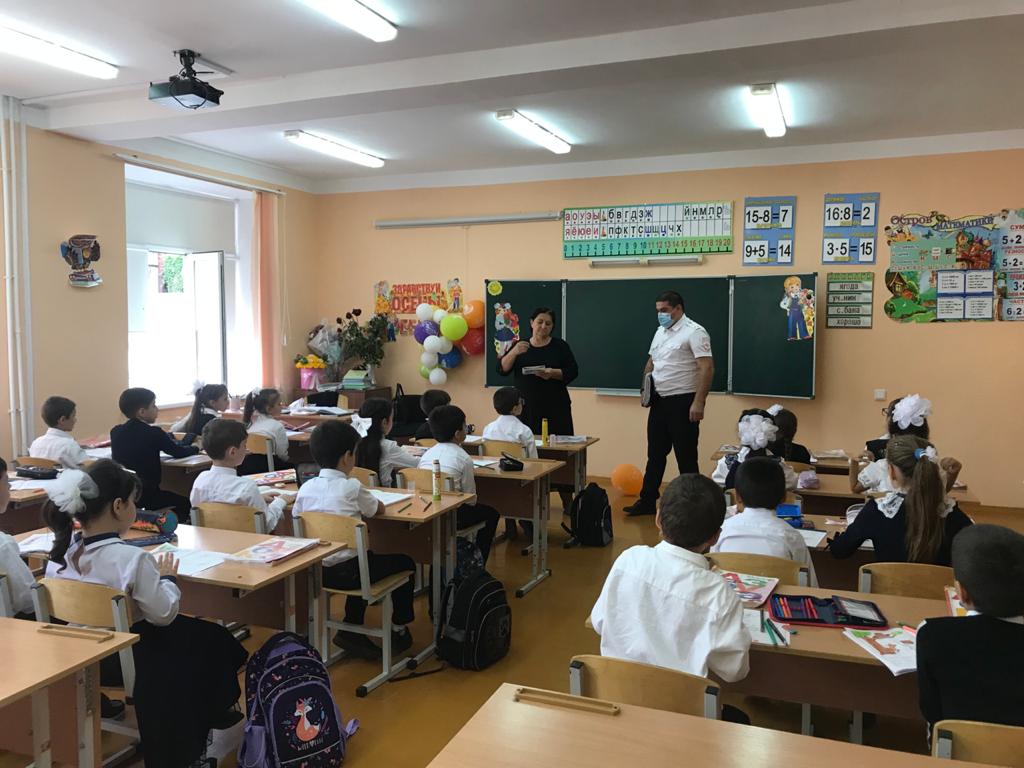 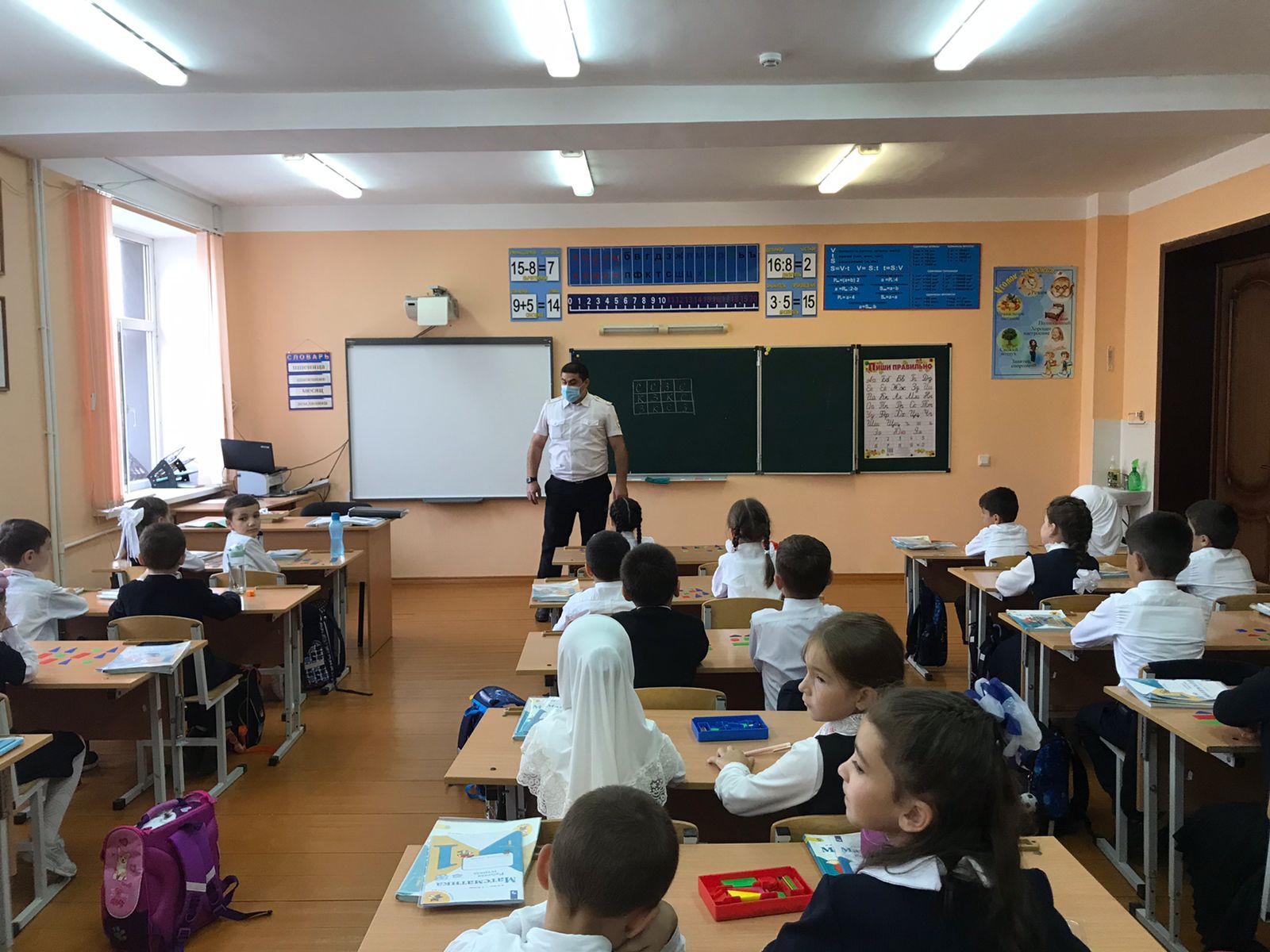 